 Celoroční tematicky zaměřený projekt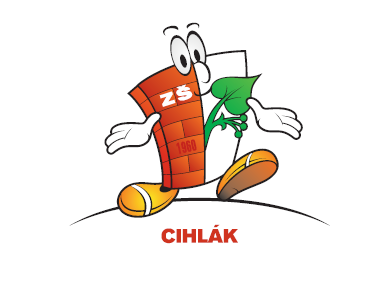 Název: „Hurá do školy“Autor projektu: 	Bc. Gabriela TyrlíkováProjekt je součástí Školního vzdělávacího programu pro předškolní vzděláváníO projektu: 		Projekt se zaměřuje na usnadněný přestup z MŠ Cihlička 			na ZŠ Cihlák.  Děti se formou zábavy budou připravovat na 			roli školáka. Aktivně se budou zapojovat do aktivit ZŠ a 				naopak děti a paní učitelky budou docházet k nám do MŠ.Časová dotace:	celoroční projektHlavní cíle:Dítě –Seznamovat děti s průběhem dne školákaRozvíjet orientace v prostoru v celé organizaci včetně družinyRozvíjet vědomosti a dovednosti při pravidelné práci s interaktivní tabulí na ZŠRozvíjet obratnost, postřeh, hrubou i jemnou motoriku při pravidelných návštěvách tělocvičny ZŠRozvíjet kladný vztah ke knihám a k četbě při pravidelných návštěvách p. učitelky ze ZŠ  v době odpoledního kliduSeznamovat se s anglickým jazykem při hravých činnostech pod vedením p .učitelky ze ZŠ Rozlišit jaké chování je vhodné, přijatelné a nepřijatelnéRozumět důležitosti celoživotního vzděláváníRozvíjet pozitivní vztah k učeníVytvořit pozitivní vztah k intelektuálním činnostemRozvíjet předškolní dovednosti – chápat číselné a matematické pojmy, rozvíjet prostorové a časové pojmy, záměrně se soustředit a udržet pozornost, vnímat a rozlišovat pomocí všech smyslů, správně vyslovovat, ovládat koordinaci ruky a oka, zvládat jemnou motoriku, rozvíjet představivost a fantazii, umět naslouchatUčitelka –Podporovat děti s odloženou školní docházkou pomocí „Metody dobrého startu“Vytvářet kvalitní základy pro celoživotní vzděláváníSledovat, hodnotit, zaznamenávat rozvoj a pokroky dětí do záznamových archů Pracovat s testy zralosti Rozvíjet předškolní připravenost dětí – n.č. PředškoláčekVytvořit pravidla soužití s kamarády a učitelkami ze ZŠ CihlákAktivně poznávat situace, do kterých se děti dostávají Vypěstovat správné návyky, které budou základem pro budoucí život dětíŠkola –Sblížit organizaci MŠ Cihlička a ZŠ Cihlák, společně zlepšovat výukuPlánovat společné akceZvýšit spolupráce mezi MŠ a ZŠ, zkvalitnit přístup k dětem předškolního věku pro jednodušší a rychlejší adaptaci v ZŠVzdělávací oblasti, dílčí cíle pro dítě:a) Dítě a jeho tělo (BIO)rozvoj pohybových schopností a zdokonalování v oblasti jemné a hrubé motorikyrozvoj fyzické a psychické zdatnostiosvojování si dovedností přiměřených věku dítěteosvojení si poznatků o těle a zdraví, o ochraně zdraví a bezpečíznát pojmy týkající se pohybu a sportub) Dítě a jeho psychika (PSY)rozvoj řečových schopností (naslouchání, vnímání a vyjadřování)rozvoj komunikativních dovednostíc) Dítě a ten druhý (INT)posilování prosociálního chovánírozvoj kooperativních dovednostíd) Dítě a společnost (SOC)vytváření aktivních postojů k životu a ke světu kolem náse) Dítě a svět (ENV)vytváření povědomí o vlastní sounáležitosti se světem, s přírodou a lidmiPřínos:Rozvoj pozitivních vztahů, prosociálního chování k prevenci patologických jevů v kolektivu (agrese, šikana)Spoluvytváří pravidla, pravidla nejsou předávána jako fakt, ale děti k nim postupně dochází vlastním úsudkem a hodnocením konkrétní situaceDětským způsobem projevuje citlivost a ohleduplnost k druhým, pomoc slabším, rozpozná nevhodně chování, vnímá nespravedlnost, ubližování, agresivitu a lhostejnostDokáže se vyjadřovat a sdělovat své prožitky, pocity a nálady různými prostředky (řečovými, výtvarnými, hudebními, dramatickými apod.)Konkretizované očekávané výstupy u dětí:a) Dítě a jeho tělo (BIO)pohybovat se koordinovaně a jistě i v neznámém prostorupřizpůsobit či provést jednoduchý pohyb podle vzorubýt pohybově aktivní po delší dobu (pohybová hra)doprovodit pohyb zpěvem (píseň s pohybem)uvědomovat si, co může být nebezpečné, vědět, jak se nebezpečí vyhnoutb) Dítě a jeho psychika (PSY)rozlišovat roční období a jeho typické znakyumět vyslechnout čtený text, nevyrušovatumět reprodukovat jednoduchý text (báseň)c) Dítě a ten druhý (INT)umět spolupracovat, být ohleduplný, domluvit se, být trpělivý k mladším 	nebo 	pomalejším kamarádům, cítit sounáležitost s dětmi v nepříznivých 	životních 	situacíchd) Dítě a společnost (SOC)dodržovat pravidla her, nepodvádětzacházet šetrně s pomůckami, hračkamie) Dítě a svět (ENV)zvládat běžné činnostizajímat se, co se v okolí děje, všímat si změnObsah:Bohatá a rozmanitá nabídka činností a aktivit pro všestranný rozvoj dětíSportovní soutěže na školní zahradě, v tělocvičněSpolečná setkání, vystoupení, soutěže s plněním úkolůSpolečná účast na společenských a kulturních akcíchPravidelná setkání při práci s interaktivní tabulíPravidelné návštěvy tělocvičny školyNávštěvy dětí i učitelek v MŠAktivity pro rozvoj spolupráce MŠ CIHLIČKA a ZŠ CIHLÁKZáznam o evaluaci projektu: _____________________________________________________DATUMČINNOSTByly zvolené cíle, téma a činnosti pro děti vhodné?Praktické využití osvojených dovedností.Co se děti naučily? Posun v osvojení dovedností – získání, prohloubení.Uplatnění dovedností v dalších situacích.Jaký má dítě prostor pro samostatnost?Zvládnu to sám, umím něco nového - posílení sebevědomí. Možnost ovlivnit své okolí.S jakou morální hodnotou se děti seznámily?Jaký si odnáší prožitek dítě – jaký učitelka?O které činnosti děti projevily zájem?Prostor pro vyváženost spontánních a řízených čin.Dosáhla jsem svých cílů?Obsahuje nabídka metodu prožitkového nebo kooperativního učení?Prožitek dítěte a uspokojení.Byla součinnost s rodiči, a jakým způsobem?Jsou rodiče informování o tom, co se v MŠ děje?Co se nám podařilo - co nepodařilo a proč?Závěry pro další evaluaci:Co se dá zlepšit a jak?